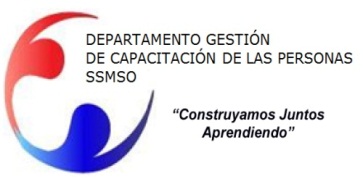 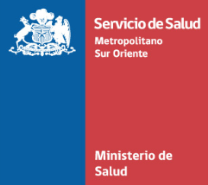 PROGRAMA TALLER  “Vivir en Pareja”PÚBLICO OBJETIVO            : Este taller está orientado a todos los funcionarios(as) del Servicio de Salud Metropolitano Sur Oriente (DSS).MODALIDAD			    : PresencialFECHAS DE EJECUCIÓN       : 30 - 31 de Agosto de 2018 de 8.30 a 17.00 hrs.LUGAR                               : Dependencias del Departamento de Capacitación de la  Dirección de Servicio de Salud Metropolitano Sur Orientes.OBJETIVO GENERAL DE LA ACTIVIDAD Desarrollar estrategias relacionales que promuevan el vínculo afectivo y buen trato en la vida en pareja. OBJETIVOS ESPECIFICOSIdentificar conceptos relativos a la vida en pareja y a la evolución de la misma a lo largo del tiempo.Analizar los hitos y desafíos de la vida en pareja. Identificar los mitos o creencias disfuncionales acerca de la vida en pareja.Considerar la propia historia (guiones familiares) en el estilo afectivo al momento de establecer una relación de pareja. Identificar estrategias de diálogo afectivo dentro de la pareja para resolver conflictos.Distinguir patrones relacionales disfuncionales para el autocuidado de las parejas.CONTENIDOSHistoria del amor y su evolución en el tiempo.El amor: Un procesoElección de parejaMitos y realidades en torno a las relaciones de parejaComunicación en la pareja“Cuando el amor hace daño”METODOLOGIALa metodología del taller será expositiva y práctica, de manera que los participantes no solo reciban la información teórica sino que se fomentará el trabajo práctico de manera que puedan ejecutar lo aprendido.  SISTEMA DE EVALUACIONEvaluación Final: al finalizar la actividad, con el objetivo de determinar la brecha de conocimientos adquiridos de los participantes, el cual debe cumplir el requisito de aprobación de una nota igual o superior de 4.0 en una escala de 1-7 y de un mínimo del 80% de asistencia.  PERFIL DEL PARTICIPANTE Esta capacitación está orientada a todos los funcionarios/as de la Dirección del Servicio de Salud Metropolitano Sur Oriente (DSS).CERTIFICADOLos participantes que cumplan los requisitos de aprobación (nota igual o superior de 4.0 y un 80% de asistencia) recibirán su certificado de aprobación del curso.  PERFIL DEL DOCENTE INTERNO.	Los Relatores de este curso son: Funcionarios de nuestra Dirección de Servicio que cuentan con la expertiz en la temática  y cumplen funciones estratégicas en el trato Laboral de la Dirección de Servicio.PERSONA DE CONTACTO	    : sgrandon@ssmso.cl